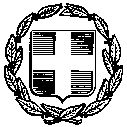 ΕΛΛΗΝΙΚΗ ΔΗΜΟΚΡΑΤΙΑ                                   ΕΙΡΗΝΟΔΙΚΕΙΟ ΣΚΟΠΕΛΟΥΑριθμός    36 / 2021Η Διευθύνουσα το Ειρηνοδικείο ΣΚΟΠΕΛΟΥ, Ειρήνη Τέμα, Ειρηνοδίκης ΣκοπέλουΑφού λάβαμε υπόψη:Α) Το άρθρο 158 του ν. 4764/2020 (ΦΕΚ Α΄ 256/23-12-2020) και το άρθρο 83 παρ. 2 του ν. 4790/31-3-2021 (ΦΕΚ Α΄ 48/31-3-2021) περί αυτεπαγγέλτου επαναπροσδιορισμού όλων των υποθέσεων οποιουδήποτε βαθμού δικαιοδοσίας και οποιασδήποτε διαδικασίας, των οποίων η συζήτηση δεν εκφωνήθηκε κατά τη διάρκεια της αναστολής λειτουργίας των Δικαστηρίων λόγω των έκτακτων μέτρων προστασίας της δημόσιας υγείας από την πανδημία του κορωνοϊού covid -19, Β) Τις υπ’ αριθ. 29/2021, 31/2021, 33/2021, 34/2021 και 35/2021 πράξεις μας:Ο Ρ Ι Ζ Ο Υ Μ Ε Νέες δικασίμους των ακόλουθων υποθέσεων, οι οποίες δεν εκφωνήθηκαν κατά τις δικασίμους 05-04-2021 και 07-04-2021 ως ακολούθως:(Α) Νέα δικάσιμος της με αριθ. καταθ. 3/2021 υπόθεσης διαδικασίας ασφαλιστικών μέτρων, που δεν εκφωνήθηκε στη δικάσιμο της 05ης -04-2021 ορίζεται αυτή της 17ης -05-2021. (Β) Νέα δικάσιμος της με αριθ. καταθ. 2/2019 υπόθεσης διαδικασίας μικροδιαφορών, που δεν εκφωνήθηκε στη δικάσιμο της 05ης -04-2021 ορίζεται αυτή της 11ης -10-2021. (Γ) Νέα δικάσιμος της με αριθ. καταθ. 12/2019 υπόθεσης ειδικής διαδικασίας περιουσιακών διαφορών (αυτοκίνητα), που δεν εκφωνήθηκε στη δικάσιμο της 05ης -04-2021 ορίζεται αυτή της 11ης -10-2021.(Δ) Νέα δικάσιμος των με αριθ. καταθ. 8/2020, 9/2020 και 10/2020 υποθέσεων ειδικής διαδικασίας περιουσιακών διαφορών (αυτοκίνητα), που δεν εκφωνήθηκαν στη δικάσιμο της 05ης -04-2021 ορίζεται αυτή της 08ης-11-2021.(Ε) Νέα δικάσιμος των με αριθ. καταθ. 24/2020 και 28/2020 υποθέσεων ειδικής διαδικασίας περιουσιακών διαφορών (αυτοκίνητα και μισθωτική αντίστοιχα), που δεν εκφωνήθηκαν στη δικάσιμο της 05ης -04-2021 ορίζεται αυτή της 06ης-12-2021.(Ζ) Νέα δικάσιμος της με αριθ. καταθ. 11/2013 υπόθεσης εκουσίας δικαιοδοσίας (ν. 3869/2010 – επαναπροσδιορισμός δόσεων κατ’ άρθρο 8 παρ. 5 ν. 3869/2010), που δεν εκφωνήθηκε στη δικάσιμο της 05ης-04-2021 ορίζεται αυτή της 13ης-10-2021. (Η) Νέα δικάσιμος των με αριθ. καταθ. 3/2020 και 6/2020 υποθέσεων εκουσίας δικαιοδοσίας (ν. 3869/2010) και 1/2020 και 7/2020 υποθέσεων εκουσίας δικαιοδοσίας (ν. 4605/2019), που δεν εκφωνήθηκαν στη δικάσιμο της 05ης-04-2021 ορίζεται αυτή της 10ης-11-2021.	Ώρα έναρξης συζήτησης των υποθέσεων ορίζεται η 10.00΄π.μ.Η εγγραφή των υποθέσεων στο οικείο πινάκιο ή έκθεμα με επιμέλεια της Γραμματείας του Ειρηνοδικείου Σκοπέλου ισχύει ως κλήτευση όλων των διαδίκων.	Αντίγραφο της πράξης αυτής να τοιχοκολληθεί με επιμέλεια της Γραμματείας του Ειρηνοδικείου Σκοπέλου στον πίνακα ανακοινώσεων, να ενημερωθεί σχετικά ο Δικηγορικός Σύλλογος Βόλου, στις υποθέσεις δε με διάδικο το Ελληνικό Δημόσιο να γνωστοποιηθεί η νέα δικάσιμος στην Κεντρική Υπηρεσία του Νομικού Συμβουλίου του Κράτους. Σκόπελος, 28 Απριλίου 2021                                                                             Η Ειρηνοδίκης Σκοπέλου                                                                                   ΕΙΡΗΝΗ ΤΕΜΑ                                                                                                     